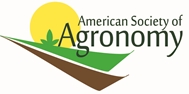 Agronomy Journal, Editorial Board Meeting
Tuesday, October 23, 2012, 3:00-5:00 pm3:00-3:05	Welcome3:05-3:20	ASA Publications Director, Mark Mandelbaum
Digital Library and Page charges3:20-3:25	Recognize incoming and outgoing Editors3:25-3:30	AJ Statistics, 2012 (submissions, accepted, rejected, etc.) 2011 symposium papers, 
Barry Glaz3:30-3:40	Managing Editor’s Report, Sue Ernst (new page charges, electronic only, open access, TOC headings)3:40-3:50	Software issues, Brett HolteImpact Factor (discussion)Need to change due dates by SAE’sEasy access to web page showing AJ statisticshttp://www.scimagojr.com/journalsearch.php?q=15639&tip=sid3:50-4:00	Top reasons why papers are 1) accepted, 2) rejected	ASA Abstract, example (326)4:00-4:20	AJ Editorial Structure (SAE-AE-SE, versus TE-AE)	Utility of the Screening Editor, fake peer reviews4:20-4:50	Added issues as raised by SAE’s and AE’sAJ board needs to encourage authors to publish in AJ (symposia from the meetings)
Need for added Crops SAE (genetics)5:00	Adjourn